上海建桥学院课程教学进度计划表一、基本信息二、课程教学进度三、评价方式以及在总评成绩中的比例任课教师：       系主任审核：       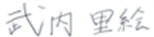 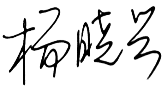 审核日期：2023.2.10课程代码2020304课程名称中日文化对比课程学分2总学时32授课教师武内里絵教师邮箱21091@gench.edu.cn上课班级日语B20-4，5上课教室一教109(第1、16週)线上（第2～15週）答疑时间时间 :随时                     地点: 钉钉 时间 :随时                     地点: 钉钉 时间 :随时                     地点: 钉钉 主要教材《中日文化比较》第一版，丁尚虎编著，上海交通大学出版社，2021年3月《中日文化比较》第一版，丁尚虎编著，上海交通大学出版社，2021年3月《中日文化比较》第一版，丁尚虎编著，上海交通大学出版社，2021年3月参考资料《中日跨文化交际实用教程》第二版，张韶岩编著，华东理工大学出版社，2019年6月，《新编日本概况》刘丽艺编著，外语教学与研究出版社《中日跨文化交际实用教程》第二版，张韶岩编著，华东理工大学出版社，2019年6月，《新编日本概况》刘丽艺编著，外语教学与研究出版社《中日跨文化交际实用教程》第二版，张韶岩编著，华东理工大学出版社，2019年6月，《新编日本概况》刘丽艺编著，外语教学与研究出版社周次教学内容教学方式作业1第一章 中日文化的基本特点①课堂讲解与提问相结合復習、次回の予習2第一章 中日文化的基本特点②课堂讲解与提问相结合復習、次回の予習3第二章 中日语言文化的比较①课堂讲解与提问相结合復習、次回の予習4第二章 中日语言文化的比较②课堂讲解与提问相结合復習、次回の予習5第三章 中日文学的比较课堂讲解与提问相结合復習、次回の予習6第四章 中日艺术的比较课堂讲解与提问相结合復習、次回の予習7第五章 中日物态文化比较①课堂讲解与提问相结合復習、次回の予習8第五章 中日物态文化比较②课堂讲解与提问相结合復習、次回の予習9第六章 中日行为文化的比较①课堂讲解与提问相结合復習、次回の予習10第六章 中日行为文化的比较②课堂讲解与提问相结合復習、次回の予習11第六章 中日行为文化的比较③课堂讲解与提问相结合復習、次回の予習12第七章 中日制度文化的比较①课堂讲解与提问相结合復習、次回の予習13第七章 中日制度文化的比较②课堂讲解与提问相结合復習、次回の予習14第八章 中日心态文化的比较①课堂讲解与提问相结合復習、次回の予習15第八章 中日心态文化的比较②课堂讲解与提问相结合復習、次回の予習16期末考试考试总评构成（1+X）评价方式占比1期末闭卷考试60%X1平时成绩（单元测试成绩+课堂表现等）15%X2平时成绩（单元测试成绩+课堂表现等）10%X3平时成绩（单元测试成绩+课堂表现等）15%